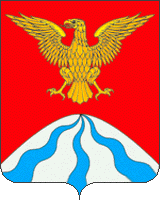 АДМИНИСТРАЦИЯ МУНИЦИПАЛЬНОГО ОБРАЗОВАНИЯ«ХОЛМ-ЖИРКОВСКИЙ РАЙОН»  СМОЛЕНСКОЙ ОБЛАСТИП О С Т А Н О В Л Е Н И Е                 от 09.06.2022   № 339О внесении изменений в Методику  прогнозирования поступлений неналоговых доходов в бюджет муниципального образования «Холм-Жирковский район» Смоленской областиВ соответствии с пунктом 1 статьи 160.1 Бюджетного кодекса Российской Федерации, постановлением Правительства Российской Федерации от 23 июня 2016 года № 574 «Об общих требованиях к методике прогнозирования поступлений доходов в бюджеты бюджетной системы Российской Федерации», Администрация муниципального образования «Холм-Жирковский  район» Смоленской области       п о с т а н о в л я е т:1. Внести в Методику прогнозирования поступлений неналоговых доходов в бюджет муниципального образования «Холм-Жирковский район» Смоленской области, утвержденную постановлением Администрация муниципального образования «Холм-Жирковский  район» Смоленской области от 31.08.2016 № 416, изменения, изложив ее в новой редакции (прилагается).         2. Настоящее постановление вступает в силу после дня его подписания.Глава муниципального образования«Холм-Жирковский район» Смоленской области                                                                         А.М. Егикян          Утверждена постановлением Администрации муниципального образования «Холм-Жирковский район» Смоленской области от 31.08.2016  № 416 (в ред. от 09.06.2022 №339)   МЕТОДИКАпрогнозирования  поступлений  неналоговых доходов в  бюджет муниципального образования «Холм-Жирковский район» Смоленской области  1. Настоящая Методика прогнозирования поступлений доходов местного бюджета (далее Методика) определяет порядок расчета планируемых поступлений доходов бюджета муниципального образования «Холм-Жирковский район» Смоленской области, главным администратором которых в соответствии с решением о бюджете является Администрация  муниципального образования «Холм-Жирковский район» Смоленской области (далее – главный администратор),  применяется при формировании бюджета на очередной финансовый год и плановый период. 2. Прогнозирование  поступлений    доходов  производится  по  всем  кодам  классификации  доходов,  закрепленным  за  главным  администратором  доходов   согласно  правовому  акту  о  наделении  его  соответствующими  полномочиями.2.1. Доходы, получаемые в виде арендной платы за земельные участки, государственная собственность на которые не разграничена, и которые расположены в границах поселений, а также средства от продажи права на заключение договоров аренды указанных земельных участков (коды бюджетной классификации доходов -  902 111 05013 05 0000 120, 902 111 05013 13 0250 120), доходы, получаемые в виде арендной платы, а также средства от продажи права на заключение договоров аренды за земли, находящиеся в собственности  муниципальных районов (за исключением земельных участков муниципальных бюджетных и автономных учреждений) (код бюджетной классификации доходов -  902 111 05025 05 0000 120):Объем поступлений указанных доходов рассчитывается администратором данных платежей исходя из ожидаемых поступлений текущего года, количества договоров аренды и с учетом изменения законодательства Российской Федерации и Смоленской области и норматива  зачисления в бюджет муниципального района методом прямого счета  по формуле:Д ар. зем. = (Отек.  +/- Д) * N, где:Д ар. зем. – сумма доходов в виде арендной платы за земельные участки, прогнозируемая к поступлению в бюджет муниципального района;Отек. – сумма годовых начислений доходов в виде арендной платы за земельные участки согласно заключенным договорам аренды по состоянию на 1 сентября текущего года, исходя их кадастровой стоимости земельных участков и ставок арендной платы ;Д – дополнительные (+) или выпадающие (-) доходы от сдачи в аренду земли в связи с приобретением (выбытием) объектов аренды, планируемым взысканием дебиторской задолженности прошлых лет;N – норматив зачисления в бюджет муниципального района доходов от аренды земельных участков  в соответствии с действующим законодательством.2.2. Доходы от сдачи в аренду имущества, находящегося в оперативном  управлении органов управления муниципальных районов и созданных ими учреждений (за исключением имущества муниципальных бюджетных и автономных учреждений) (код бюджетной классификации – 902 111 05035 05 0000 120) , а также имущества, составляющего казну муниципальных районов (код бюджетной классификации – 902 111 05075 05 0000 120):Объем поступления доходов от сдачи в аренду имущества, находящегося в оперативном  управлении органов управления муниципальных районов и созданных ими учреждений (за исключением имущества муниципальных бюджетных и автономных учреждений)  и имущества, составляющего казну муниципальных районов (код бюджетной классификации осуществляется в соответствии с заключенными договорами и (или) соглашениями и рассчитывается методом прямого счета по формуле:Д ар.им. = Отек.  +/- Д, где:Д ар.им. – объем поступления доходов от аренды имущества;Отек. – ожидаемые поступления арендной платы за имущество согласно заключенным договорам аренды имущества по состоянию на 1 сентября текущего года, исходя из площади сдаваемых объектов и ставок арендной платы;Д – дополнительные (+) или выпадающие (-) доходы от сдачи в аренду имущества в связи с приобретением (выбытием) объектов аренды, планируемым взысканием дебиторской задолженности прошлых лет.2.3. По следующим кодам бюджетной классификации Российской Федерации прогнозирование не производится в связи с тем, что поступления носят заявительный или нерегулярный (несистемный) характер:- прочие доходы от оказания платных услуг (работ) получателями средств бюджетов муниципальных районов, (код бюджетной классификации – 902 113 01995 05 0000 130);- доходы, поступающие в порядке возмещения расходов, понесенных в связи с эксплуатацией  имущества муниципальных районов (код бюджетной классификации – 902 113 02065 05 0000 130);- прочие доходы от компенсации затрат  бюджетов муниципальных районов 902 113 02995 05 0000 130);- доходы от реализации иного имущества, находящегося в собственности муниципальных районов (за исключением имущества муниципальных бюджетных и автономных учреждений, а также имущества муниципальных унитарных предприятий, в том числе казенных), в части реализации основных средств по указанному имуществу (код бюджетной классификации – 902 114 02053 05 0000 410);- доходы от реализации иного имущества, находящегося в собственности муниципальных районов (за исключением имущества муниципальных бюджетных и автономных учреждений, а также имущества муниципальных унитарных предприятий, в том числе казенных), в части реализации материальных запасов по указанному имуществу (код бюджетной классификации – 902 114 02053 05 0000 440);- доходы от продажи земельных участков, государственная собственность на которые не разграничена и которые расположены в границах сельских поселений и межселенных территорий муниципальных районов (код бюджетной классификации – 902 114 06013 05 0000 430);- доходы от продажи земельных участков, государственная собственность на которые не разграничена и которые расположены в границах городских поселений (код бюджетной классификации – 902 114 06013 13 0000 430);- доходы от продажи земельных участков, находящихся в собственности муниципальных районов (за исключением земельных участков муниципальных бюджетных и автономных учреждений) (код бюджетной классификации – 114 06025 05 0000 430);- невыясненные поступления, зачисляемые в бюджеты муниципальных районов (код бюджетной классификации – 902 117 01050 05 0000 180);- прочие неналоговые доходы бюджетов муниципальных районов (код бюджетной классификации – 902 117 05050 05 0000 180).Указанные поступления подлежат последующему уточнению.2.4. При прогнозировании следующих источников доходов ожидаемый объем поступлений указанных доходов в очередном финансовом году и плановом периоде принимается равным нулю исходя из предположения о добросовестности исполнения сторонами своих обязательств по заключенным договорам, контрактам и исполнении бюджетного законодательства:- административные штрафы, установленные Главой 8 Кодекса Российской Федерации об административных правонарушениях, за административные правонарушения в области охраны окружающей среды и природопользования, выявленные должностными лицами органов муниципального контроля (код бюджетной классификации – 902 116 01084 01 0000 140);- иные штрафы, неустойки, пени, уплаченные в соответствии с законом или договором в случае неисполнения или ненадлежащего исполнения обязательств перед муниципальным органом, (муниципальным казенным учреждением) муниципального района (код бюджетной классификации – 902 116 07090 05 0000 140);- платежи в целях возмещения ущерба при расторжении муниципального контракта, заключенного с муниципальным органом муниципального района (муниципальным казенным учреждением), в связи с односторонним отказом исполнителя (подрядчика) от его исполнения (за исключением муниципального контракта, финансируемого за счет средств муниципального дорожного фонда) (код бюджетной классификации – 902 116 10081 05 0000 140).3. В текущем финансовом году в процессе исполнения  бюджета муниципального образования «Холм-Жирковского района» Смоленской области прогноз поступлений доходов корректируется на сумму увеличения (уменьшения) их фактического поступления.